На улице еще лежит снег, а по календарю уже весна! И это прекрасное время года открывает женский праздник.

«Она – источник жизни на земле, ни одного малейшего изъяна,

и доброты вселенский образец моя любимая, родная мама».

Эти слова о матери звучат в душе каждого человека: и ребенка, и взрослого. Поэтому в преддверии праздника всем людям хочется сделать что-то  особенное, хорошее, приятное для своих самых дорогих людей.
3 марта в нашем детском саду 28 прошли утренники в группах 6, 3,4,5 , посвященные Дню 8 Марта. Дети пели песни, исполняли стихотворения о весне и маме, играли на музыкальных инструментах…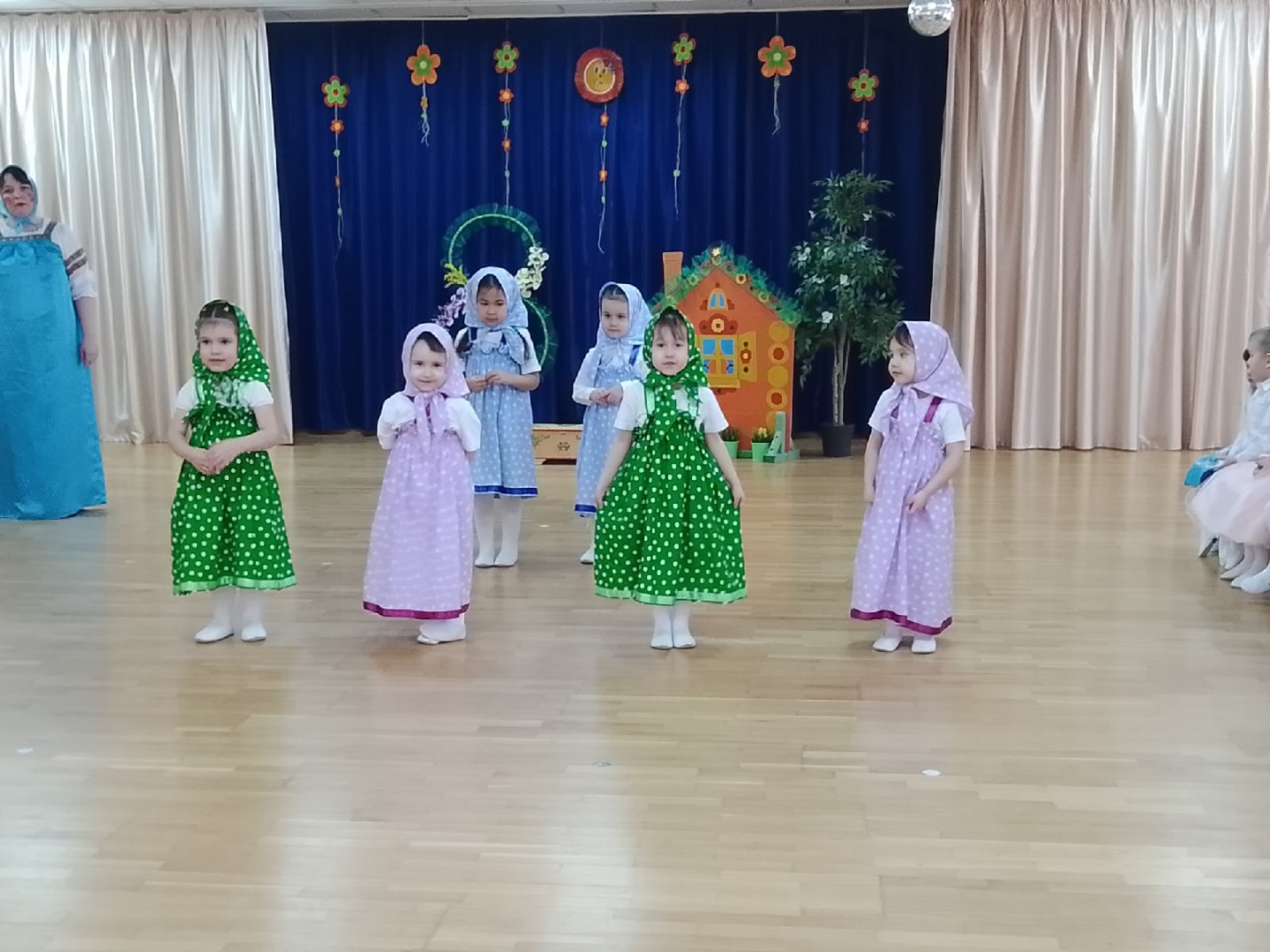 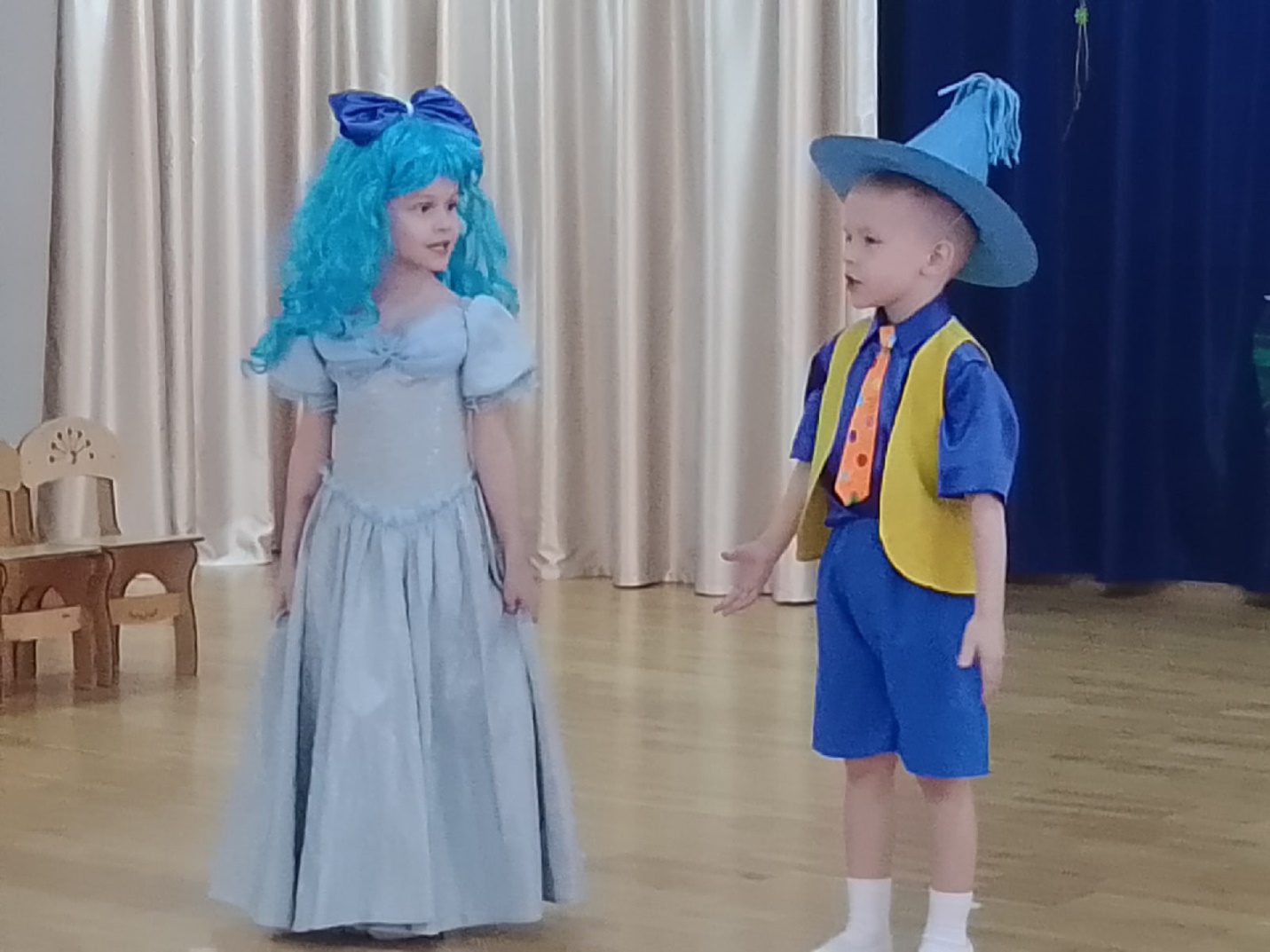 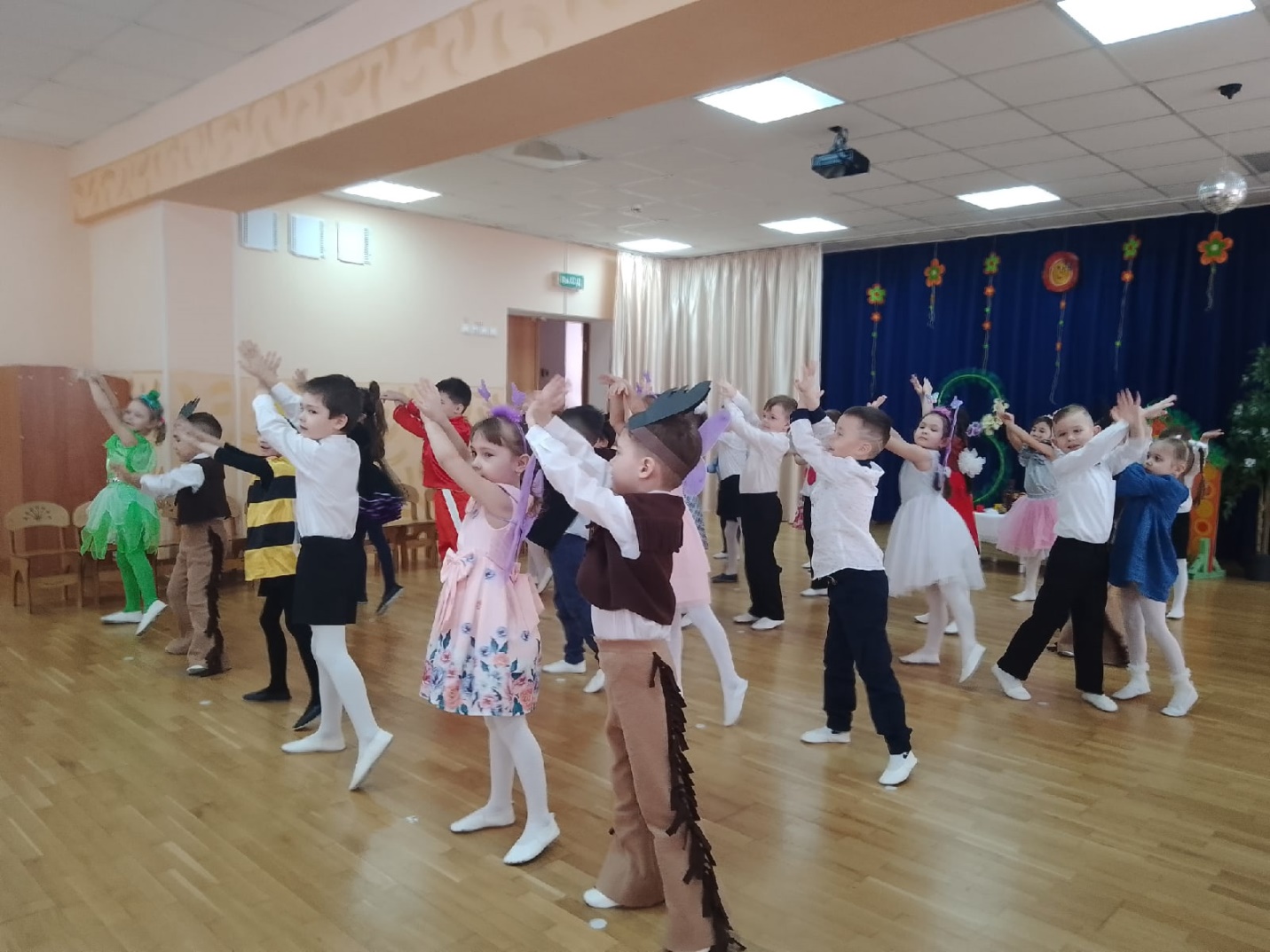 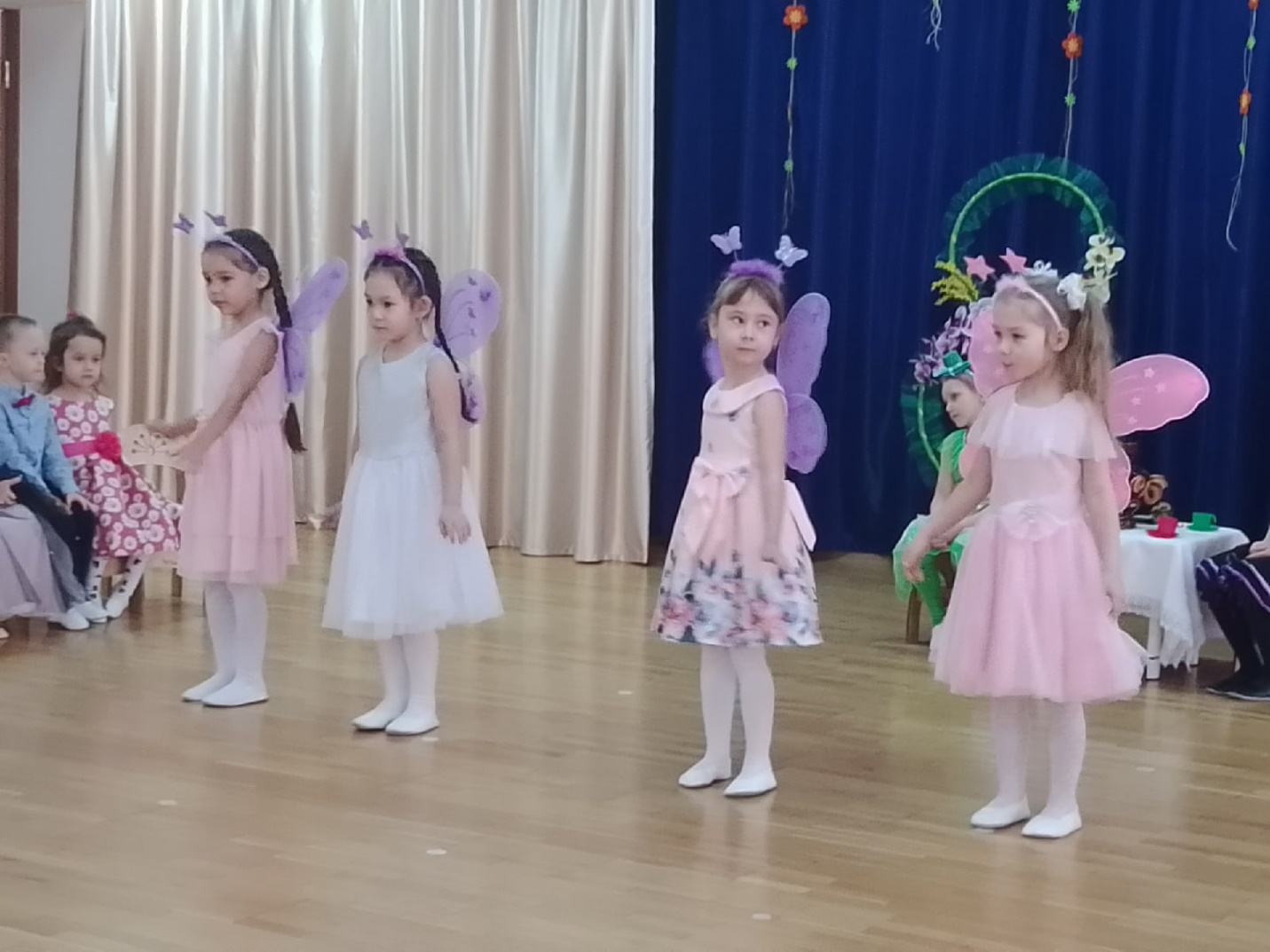 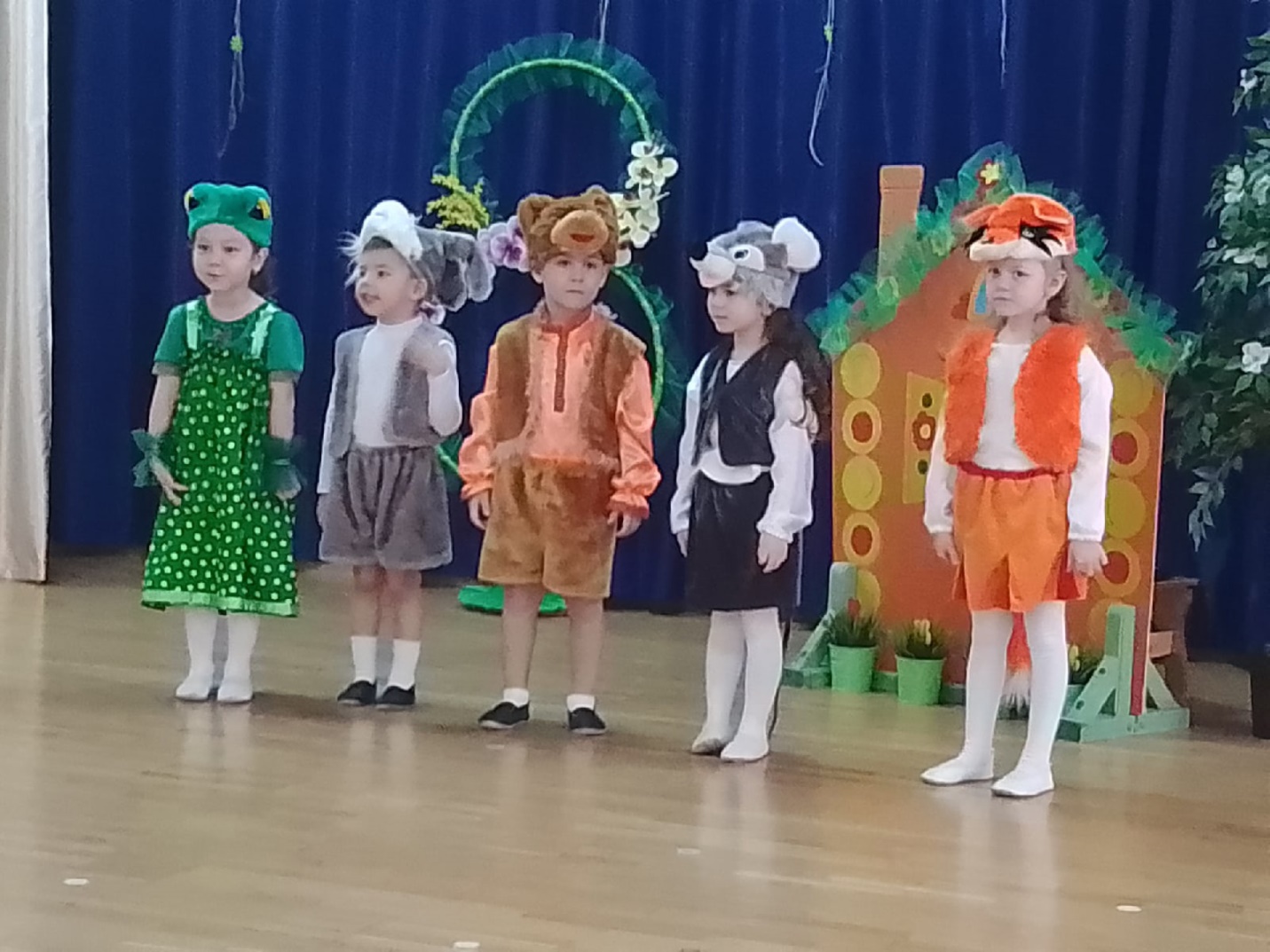 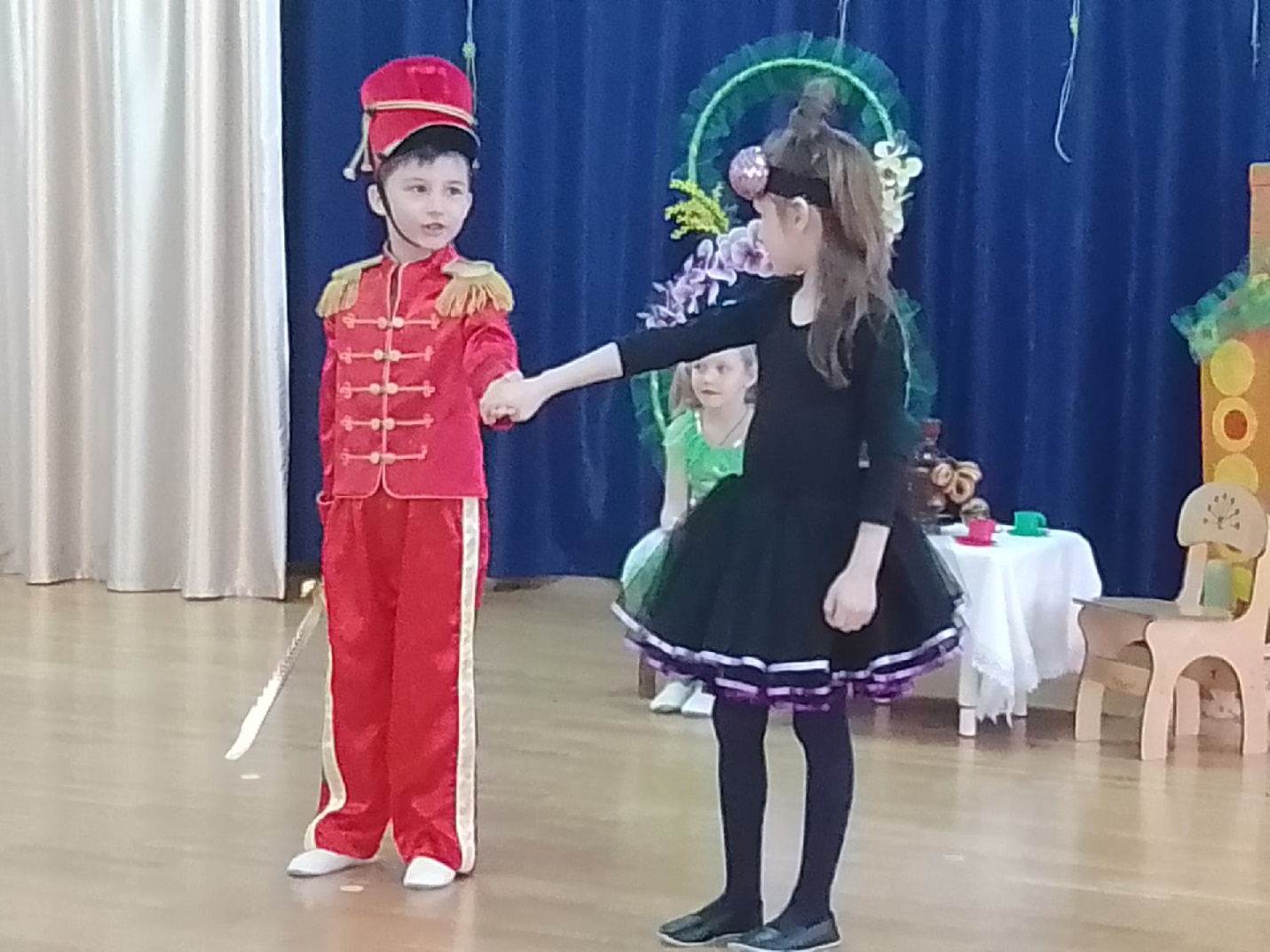 